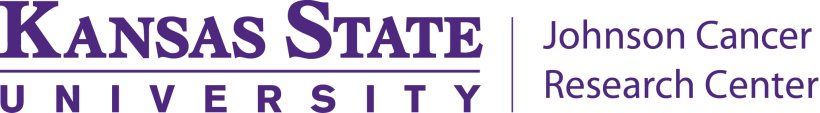 UNDERGRADUATE CANCER RESEARCH AWARD APPLICATIONDeadline October 1I.	SUBMISSION OF APPLICATIONA.	Mentor must complete and submit the application and student transcripts electronically.B.	Each faculty mentor may only submit applications for three (3) students. Student applications must have a college GPA of at least 3.0.C.	Name the documents with mentor and student names: (mentor last name)-(student last name)–CRA award, (mentor last name)-(student last name)–transcript.D.	Submit the application and transcripts as attachments to an email to Dr. Rob Denell (rdenell@ksu.edu) and copy to the center (cancerresearch@ksu.edu).II.	TRANSCRIPTS – several electronic versions both official and unofficial are available – any of these formats is acceptable. Transcripts from other institutions attended should also be included.III.	RESPONSIBILITIESMentors and students will confer while the application is being written.Mentor and student will have a clear understanding of what is required for the successful completion of the project. Successful applicants are required to attend a short cancer research orientation in November.Successful applicants will write thank you letters to donors who made the awards possible.Successful applicants are required to attend the Awards Banquet in the spring.If you do not receive acknowledgement of submission within a few days, 
contact Dr. Denell or the Johnson Cancer Research Center (532-6705).Please complete each section; this information is very important for the awards banquet.Space to type is unlimited, but cursor must be placed directly on gray space.Name of student:       		K-State ID #:      	Pronunciation of name (for awards banquet):      		Gender:      M or      F Email address:      		Phone #:     	Major(s):      		Grade level:      	Hometown newspaper(s):      		GPA:      	Current address:      			Permanent address:      			Name of faculty mentor:      		Department:      	Campus address:      		Phone #:      	Email address:      	TITLE OF STUDENT’S RESEARCH PROJECT in CANCER RELATED terms. This will help donors and others understand the meaning of this work as it relates to center funding. (Faculty mentors sponsoring multiple student applicants should use unique titles 
that reflect the individual qualities of each student’s research project.)NARRATIVEMENTOR:1.  Describe the relevance of the student’s project to cancer. 
     2.  Give specific details of the student’s work: questions, methodology and expected outcomes. 
     3.  Describe the student’s previous university research and classroom laboratory experience. For a student with minimal experience in relevant coursework or a GPA of less than 3.0, please provide a detailed discussion of why you think this student should be considered for the award. 
     4.  If this student has previously received a CRA, review outcomes and explain how this additional opportunity will contribute to his/her educational experience. 
     STUDENT: 1.  Describe the importance of participating in a research project at this stage of your education and how it will aid your future goals. 
     2.  List 2 or 3 of your most important awards, honors, scholarships, or activities. 
     [Please update this information during the school year if you receive new honors, are accepted to medical or graduate school or something else great happens. This information will be used for the spring awards banquet presentations.]Johnson Cancer Research Center, 1 Chalmers Hall, Manhattan, KS 66506-3901785-532-6705          cancer.k-state.edu